Topic 3: Energy systems (13 hours)Nutrition – 4 hoursCarbohydrate and fat metabolism – 2 hoursNutrition and energy systems – 7 hoursGroupAssessment statementObjTeacher’s notesA3.1.1List the macronutrients and micronutrients.1Macro–lipid (fat), carbohydrate, water and protein. Micro–vitamins, minerals and fibre.A3.1.2Outline the functions of macronutrients and micronutrients.2Specific knowledge of individual vitamins and minerals is not required.B3.1.3State the chemical composition of a glucose molecule.1C, H and O (1:2:1 ratio)B3.1.4Identify a diagram representing the basic structure of a glucose molecule.2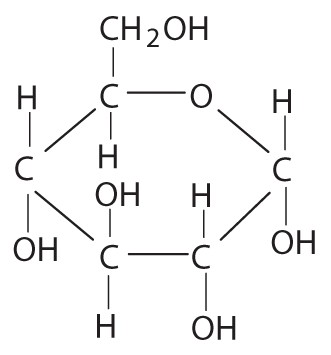 B3.1.5Explain how glucose molecules can combine to form disaccharides and polysaccharides.3Condensation reaction—the linking of a monosaccharide to another monosaccharide, disaccharide or polysaccharide by the removal of a water molecule.C3.1.6State the composition of a molecule of triacylglycerol.1Limit to glycerol and three fatty acids.C3.1.7Distinguish between saturatedand unsaturated fatty acids.2Saturated fatty acids have no double bonds between the individual carbon atoms of the fatty acid chain. Saturated fats originate from animal sources, for example meat, poultry, full-fat dairy products and tropical oils, such as palm and coconut oils. Unsaturated fatty acids contain one or more double bonds between carbon atoms within the fatty acid chain. Unsaturated fats originate from plant-based foods for example olive oil, olives, avocado, peanuts, cashew nuts, canola oil and seeds, sunflower oil and rapeseed.D3.1.8State the chemical composition of a protein molecule.1Limit to C, H, O and N.D3.1.9Distinguish between an essentialand a non-essential amino acid.2Essential amino acids cannot be synthesized by the human body and must be obtained from diet.Non-essential amino acids can be synthesized by the human body.GroupAssessment statementObjTeacher’s notesE3.1.10Describe current recommendations for a healthy balanced diet.2Consider recommendations for carbohydrates, proteins, lipids, fibre, water and salt for adults in the general population. The relative contribution of carbohydrate, protein and lipid (including monounsaturated, polyunsaturated and saturated) should be given.Aim 9: Recommended intakes of nutrients have been published in some countries. Therecommendations vary and this raises questions about how the levels are decided.Int/Aim 8: Students can be made aware of the sociocultural influences of food selection and preparation across populations, for example, Mediterranean, Japanese, Western (USA, UK) and Indian.TOK: Justification of how a balanced diet is defined.E3.1.11State the approximate energy content per 100 g ofcarbohydrate, lipid and protein.1Students should know that the energy content values per 100 g are: carbohydrate 1760 kJ, lipid 4000 kJ and protein 1720 kJ.E3.1.12Discuss how the recommended energy distribution of the dietary macronutrients differs between endurance athletes and non-athletes.3Limit to the important difference in carbohydrate intake and how therefore this also affects fat and protein intake. For example, carbohydrate intake is higher, protein and fats intake is slightly higherfor a marathon runner than a non-athlete, and vice versa.Int: Variation between countries, for example, a high-carbohydrate diet consumed by athletes in some countries.Aim 8: Some sports require smaller stature therefore diet manipulation may occur prior to competition.Aim 9: Recommended intakes vary within published literature.TOK: Justification of how diet contributes to performance.GroupAssessment statementObjTeacher’s notesF3.2.1Outline metabolism, anabolism, aerobic catabolism and anaerobic catabolism.2Metabolism: All the biochemical reactions that occur within an organism, including anabolic and catabolic reactions.Anabolism: Energy requiring reactions whereby small molecules are built up into larger ones.Catabolism: Chemical reactions that break down complex organic compounds into simpler ones, with the net release of energy.F3.2.2State what glycogen is and its major storage sites.1F3.2.3State the major sites of triglyceride storage.1Adipose tissue and skeletal muscle.3.2.4Explain the role of insulin in the formation of glycogen and the accumulation of body fat.33.2.5Outline glycogenolysis and lipolysis.23.2.6Outline the functions of glucagon and adrenaline during fasting and exercise.23.2.7Explain the role of insulin and muscle contraction on glucose uptake during exercise.3Emphasize that both insulin and muscle contraction stimulate glucose uptake from the blood into skeletal muscle.GroupAssessment statementObjTeacher’s notes3.3.1Annotate a diagram of the ultrastructure of a generalized animal cell.2The diagram should show ribosomes, rough endoplasmic reticulum, lysosomes, Golgi apparatus, mitochondrion and nucleus.3.3.2Annotate a diagram of the ultrastructure of a mitochondrion.2Cristae, inner matrix and outer smooth membrane.3.3.3Define the term cell respiration.1Cell respiration is the controlled release of energy in the form of ATP from organic compounds in cells.3.3.4Explain how adenosine can gain and lose a phosphate molecule.3GroupAssessment statementObjTeacher’s notes3.3.5Explain the role of ATP in muscle contraction.3Limit to the breakdown of ATP to ADP releasing a phosphate molecule, which provides energy for muscle contraction.Cross reference with 4.1.3.3.3.6Describe the re-synthesis of ATP by the ATP–CP system.2Creatine phosphate (a high energy molecule) is broken down to provide a phosphate molecule for the re-synthesis of ATP that has been utilized during the initial stages of exercise.3.3.7Describe the production of ATP by the lactic acid system.2Also known as anaerobic glycolysis—the breakdown of glucose to pyruvate without the use of oxygen. Pyruvate is then converted into lactic acid, which limits the amount of ATP produced (2 ATP molecules).3.3.8Explain the phenomena of oxygen deficit and oxygen debt.3Oxygen debt is now known as excess post- exercise oxygen consumption (EPOC).3.3.9Describe the production of ATP from glucose and fatty acids by the aerobic system.2Limit to: in the presence of oxygen pyruvate is processed by the Krebs cycle which liberates electrons that are passed through the electron transport chain producing energy (ATP).Fats are also broken down by beta oxidation that liberates a greater number of electrons thus more ATP. In the presence of oxygen and in extreme cases protein is also utilized.3.3.10Discuss the characteristics of the three energy systems and their relative contributions during exercise.3Limit to fuel sources, duration, intensity, amount of ATP production and by-products.3.3.11Evaluate the relative contributions of the three energy systems during different types of exercise.3Energy continuum. Different types of exercise (endurance athlete, games player, sprinter) should be considered.